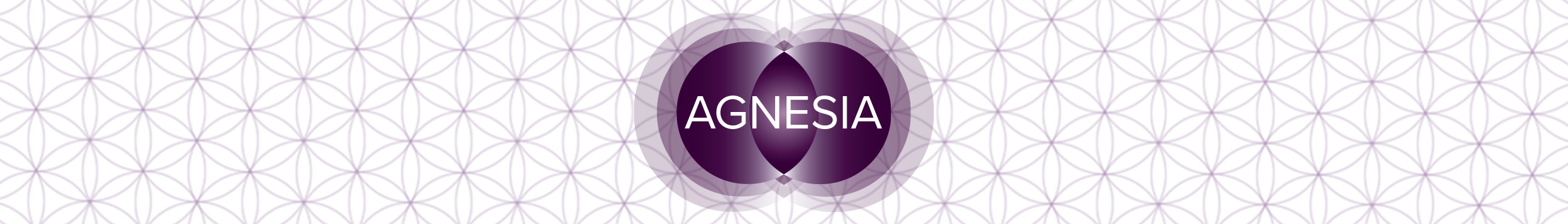 Týden 22. - 28. března 2021Šestka mečůXII ViselecIX PoustevníkTento týden začíná přesně tam, kde ten minulý skončil. Odpočinek pokračuje, jen by se v tomto týdnu měl ještě prohloubit. Nezačínejte nové věci a nedělejte, co Vás netěší a nepřináší naplnění.Spotřebovali byste zbytečně mnoho sil, které ještě budete potřebovat. Zklidněte se, pokud to jen trochu půjde, vyhledejte samotu a hledejte, co má opravdu význam pro Váš život a duši a co můžete s klidem pustit… Nespěchejte a už vůbec netlačte na pilu…Čeká nás poměrně náročné období mezi rovnodenností a úplňkem…V sobotu jsme vybarvovali mandalu rovnodennosti, tuto neděli ji vybarvujeme jako úplňkovou.Úplněk nastane v neděli 28.3. ve 20.48, udělejte si odlehčený denní režim, hodně pijte a radujte se z věcí, kterých jste už dosáhli.Budeme moc rády, pokud nám vaše vybarvené mandaly zašlete – mailem na agnesia@agnesia.cz či na WhatsApp (604636776). A opravdu by nás potěšilo, kdybychom je mohly uveřejnit na našem instagramovém účtu, když nám dáte souhlas .A nezapomeňte – ze soboty na neděli se mění čas na letní – ubere nám jednu hodinu.Všechno má své tempo a teď je doba odpočinku 💗.Mnoho sil do nového týdnepřejíIrena, Lenka, Nikolaza tým Agnesia 